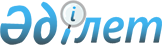 Теміртау қалалық мәслихатының 2021 жылғы 24 желтоқсандағы 15 сессиясының №15/4 "Теміртау қаласының 2022-2024 жылдарға арналған бюджеті туралы" шешіміне өзгерістер мен толықтыру енгізу туралыҚарағанды облысы Теміртау қалалық мәслихатының 2022 жылғы 25 ақпандағы № 18/4 шешімі
      Теміртау қалалық мәслихаты ШЕШТІ: 
      1. Теміртау қалалық мәслихатының 2021 жылғы 24 желтоқсандағы 15 сессиясының №15/4 "Теміртау қаласының 2022-2024 жылдарға арналған бюджеті туралы" (Қазақстан Республикасы нормативтік құқықтық актілерінің мемлекеттік тізілімінде № 26142 болып тіркелген) шешіміне келесі өзгерістер мен толықтыру енгізілсін:
      1-тармақ жаңа редакцияда жазылсын: 
      "1. 2022-2024 жылдарға арналған қала бюджеті тиісінше 1, 2 және 3-қосымшаларға сәйкес, оның ішінде 2022 жылға мынадай көлемдерде бекiтiлсiн:
      1) кірістер – 28 570 906 мың теңге, оның ішінде:
      салықтық түсiмдер бойынша – 22 030 424 мың теңге;
      салықтық емес түсімдер бойынша – 31 800 мың теңге;
      негізгі капиталды сатудан түсетін түсімдер бойынша – 379 211 мың тенге;
      трансферттердің түсімдері бойынша – 6 129 471 мың теңге;
      2) шығындар – 35 505 690 мың теңге;
      3) таза бюджеттік кредиттеу – - 21 868 мың теңге, оның ішінде:
      бюджеттік кредиттер – 0 мың теңге;
      бюджеттік кредиттерді өтеу – - 21 868 мың теңге;
      4) қаржы активтерімен операциялар бойынша сальдо – 0 мың теңге, оның ішінде:
      қаржы активтерін сатып алу - 0 мың теңге; мемлекеттің қаржы активтерін сатудан түсетін түсімдер – 0 мың теңге;
      5) бюджет тапшылығы (профициті) – - 6 912 916 мың теңге;
      6) бюджет тапшылығын (профицитті пайдалану) қаржыландыру – - 6 912 916 мың теңге.
      қарыз түсімдері – 0 мың теңге;
      қарыздарды өтеу – 220 222 мың теңге;
      бюджет қаражатының пайдаланылатын қалдықтары – 7 133 138 мың теңге.";
      2) келесі мазмұндағы 1-1 тармағымен толықтырылсын:
      "1-1. 2022 жылға арналған қалалық бюджетте 1 407 960 мың теңге сомасындағы нысаналы пайдаланылмаған (толық пайдаланылмаған) трансферттерді қайтару көзделсін."; 
      3) 8-тармақ жаңа редакцияда жазылсын: 
      "8. Теміртау қаласы жергілікті атқарушы органының 2022 жылға арналған резерві 445 100 мың теңге сомасында бекітілсін."; 
      көрсетілген шешімге 1, 5-қосымшалар осы шешімге 1, 2- қосымшаларға сәйкес жаңа редакцияда жазылсын.
      2. Осы шешім 2022 жылғы 1 қаңтардан бастап қолданысқа енгізіледі. 2022 жылға арналған қалалық бюджет 2022 жылға Теміртау қаласының бюджетінен Ақтау кентінің бюджетіне бөлінген нысаналы трансферттер
					© 2012. Қазақстан Республикасы Әділет министрлігінің «Қазақстан Республикасының Заңнама және құқықтық ақпарат институты» ШЖҚ РМК
				
      Қалалық мәслихат хатшысы

А. Ломакин
Теміртау қалалық
мәслихатының 2022 жылғы
25 ақпандағы № 18/4
шешіміне 1-қосымшаТеміртау қалалық мәслихатының 
2021 жылғы 24 желтоқсандағы № 15/4 
шешіміне 1-қосымша
Санаты
Санаты
Санаты
Санаты
Сомасы (мың теңге)
Сыныбы
Сыныбы
Сыныбы
Сомасы (мың теңге)
Кіші сыныбы
Кіші сыныбы
Сомасы (мың теңге)
Атауы
Сомасы (мың теңге)
1
2
3
4
5
I. Кірістер
28570906
1
Салықтық түсімдер
22030424
01
Табыс салығы 
10379062
1
Корпоративтік табыс салығы
2955524
2
Жеке табыс салығы
7423538
03
Әлеуметтiк салық 
5913500
1
Әлеуметтiк салық 
5913500
04
Меншiкке салынатын салықтар
5331151
1
Мүлiкке салынатын салықтар 
4026148
3
Жер салығы
704769
4
Көлiк құралдарына салынатын салық 
600234
05
Тауарларға, жұмыстарға және қызметтерге салынатын iшкi салықтар 
353894
2
Акциздер
18014
3
Табиғи және басқа да ресурстарды пайдаланғаны үшiн түсетiн түсiмдер
185537
4
Кәсiпкерлiк және кәсiби қызметтi жүргiзгенi үшiн алынатын алымдар
150343
08
Заңдық маңызы бар әрекеттерді жасағаны және (немесе) оған уәкілеттігі бар мемлекеттік органдар немесе лауазымды адамдар құжаттар бергені үшін алынатын міндетті төлемдер
52817
1
Мемлекеттік баж
52817
2
Салықтық емес түсiмдер
31800
01
Мемлекеттік меншіктен түсетін кірістер
20993
5
Мемлекет меншігіндегі мүлікті жалға беруден түсетін кірістер
20993
06
Басқа да салықтық емес түсiмдер 
10807
1
Басқа да салықтық емес түсiмдер 
10807
3
Негізгі капиталды сатудан түсетін түсімдер
379211
01
Мемлекеттік мекемелерге бекітілген мемлекеттік мүлікті сату
246049
1
Мемлекеттік мекемелерге бекітілген мемлекеттік мүлікті сату
246049
03
Жердi және материалдық емес активтердi сату
133162
1
Жерді сату
87983
2
Материалдық емес активтерді сату 
45179
4
Трансферттердің түсімдері
6129471
01
Төмен тұрған мемлекеттiк басқару органдарынан трансферттер 
24187
3
Аудандық маңызы бар қалалардың, ауылдардың, кенттердің, ауылдық округтардың бюджеттерінен трансферттер
24187
02
Мемлекеттiк басқарудың жоғары тұрған органдарынан түсетiн трансферттер
6105284
2
Облыстық бюджеттен түсетiн трансферттер
6105284
Функционалдық топ
Функционалдық топ
Функционалдық топ
Функционалдық топ
Функционалдық топ
Сомасы (мың теңге)
Кіші функция
Кіші функция
Кіші функция
Кіші функция
Сомасы (мың теңге)
Бюджеттік бағдарламалардың әкімшісі
Бюджеттік бағдарламалардың әкімшісі
Бюджеттік бағдарламалардың әкімшісі
Сомасы (мың теңге)
Бағдарлама
Бағдарлама
Сомасы (мың теңге)
Атауы
Сомасы (мың теңге)
1
2
3
4
5
6
II. Шығындар 
35505690 
01
Жалпы сипаттағы мемлекеттiк қызметтер
1572201 
1
Мемлекеттiк басқарудың жалпы функцияларын орындайтын өкiлдi, атқарушы және басқа органдар
358337 
112
Аудан (облыстық маңызы бар қала) мәслихатының аппараты
46612 
001
Аудан (облыстық маңызы бар қала) мәслихатының қызметін қамтамасыз ету жөніндегі қызметтер
46612 
122
Аудан (облыстық маңызы бар қала) әкімінің аппараты
311725 
001
Аудан (облыстық маңызы бар қала) әкімінің қызметін қамтамасыз ету жөніндегі қызметтер
300435 
003
Мемлекеттік органның күрделі шығыстары
11290 
2
Қаржылық қызмет
63984 
489
Ауданның (облыстық маңызы бар қаланың) мемлекеттік активтер және сатып алу бөлімі
63984 
001
Жергілікті деңгейде мемлекеттік активтер мен сатып алуды басқару саласындағы мемлекеттік саясатты іске асыру жөніндегі қызметтер
37307 
003
Мемлекеттік органның күрделі шығыстары
13909 
004
Салық салу мақсатында мүлікті бағалауды жүргізу
8912 
005
Жекешелендіру, коммуналдық меншікті басқару, жекешелендіруден кейінгі қызмет және осыған байланысты дауларды реттеу
3856 
9
Жалпы сипаттағы өзге де мемлекеттiк қызметтер
1149880 
454
Ауданның (облыстық маңызы бар қаланың) кәсіпкерлік және ауыл шаруашылығы бөлімі
51537 
001
Жергілікті деңгейде кәсіпкерлікті және ауыл шаруашылығын дамыту саласындағы мемлекеттік саясатты іске асыру жөніндегі қызметтер
51537 
459
Ауданның (облыстық маңызы бар қаланың) экономика және қаржы бөлімі
77374 
001
Ауданның (облыстық маңызы бар қаланың) экономикалық саясаттын қалыптастыру мен дамыту, мемлекеттік жоспарлау, бюджеттік атқару және коммуналдық меншігін басқару саласындағы мемлекеттік саясатты іске асыру жөніндегі қызметтер
74171 
113
Төменгі тұрған бюджеттерге берілетін нысаналы ағымдағы трансферттер
3203 
483
Ауданның (облыстық маңызы бар қаланың) тұрғын үй-коммуналдық шаруашылығы, жолаушылар көлігі, автомобиль жолдары, құрылыс және тұрғын үй инспекциясы бөлімі
1020969 
001
Жергілікті деңгейде тұрғын үй-коммуналдық шаруашылық, жолаушылар көлігі, автомобиль жолдары, құрылыс және тұрғын үй инспекциясы саласындағы мемлекеттік саясатты іске асыру жөніндегі қызметтер
144659 
113
Төменгі тұрған бюджеттерге берілетін нысаналы ағымдағы трансферттер
876310 
02
Қорғаныс
135318 
1
Әскери мұқтаждар
94163 
122
Аудан (облыстық маңызы бар қала) әкімінің аппараты
94163 
005
Жалпыға бірдей әскери міндетті атқару шеңберіндегі іс-шаралар
94163 
2
Төтенше жағдайлар жөнiндегi жұмыстарды ұйымдастыру
41155 
122
Аудан (облыстық маңызы бар қала) әкімінің аппараты
41155 
006
Аудан (облыстық маңызы бар қала) ауқымындағы төтенше жағдайлардың алдын алу және оларды жою
40716 
007
Аудандық (қалалық) ауқымдағы дала өрттерінің, сондай-ақ мемлекеттік өртке қарсы қызмет органдары құрылмаған елдi мекендерде өрттердің алдын алу және оларды сөндіру жөніндегі іс-шаралар
439 
03
Қоғамдық тәртіп, қауіпсіздік, құқықтық, сот, қылмыстық-атқару қызметі
256607 
9
Қоғамдық тәртіп және қауіпсіздік саласындағы басқа да қызметтер
256607 
483
Ауданның (облыстық маңызы бар қаланың) тұрғын үй-коммуналдық шаруашылығы, жолаушылар көлігі, автомобиль жолдары, құрылыс және тұрғын үй инспекциясы бөлімі
256607 
048
Елдi мекендерде жол қозғалысы қауiпсiздiгін қамтамасыз ету
256607 
06
Әлеуметтiк көмек және әлеуметтiк қамсыздандыру
2286178 
1
Әлеуметтiк қамсыздандыру
183790 
451
Ауданның (облыстық маңызы бар қаланың) жұмыспен қамту және әлеуметтік бағдарламалар бөлімі
183790 
005
Мемлекеттік атаулы әлеуметтік көмек
183790 
2
Әлеуметтiк көмек
1850827 
451
Ауданның (облыстық маңызы бар қаланың) жұмыспен қамту және әлеуметтік бағдарламалар бөлімі
1850827 
002
Жұмыспен қамту бағдарламасы
245070 
006
Тұрғын үйге көмек көрсету
1500 
007
Жергілікті өкілетті органдардың шешімі бойынша мұқтаж азаматтардың жекелеген топтарына әлеуметтік көмек
472723 
010
Үйден тәрбиеленіп оқытылатын мүгедек балаларды материалдық қамтамасыз ету
1875 
013
Белгіленген тұрғылықты жері жоқ тұлғаларды әлеуметтік бейімдеу
110813 
014
Мұқтаж азаматтарға үйде әлеуметтiк көмек көрсету
193026 
017
Оңалтудың жеке бағдарламасына сәйкес мұқтаж мүгедектерді протездік-ортопедиялық көмек, сурдотехникалық құралдар, тифлотехникалық құралдар, санаторий-курорттық емделу, міндетті гигиеналық құралдармен қамтамасыз ету, арнаулы жүріп-тұру құралдары, қозғалуға қиындығы бар бірінші топтағы мүгедектерге жеке көмекшінің және есту бойынша мүгедектерге қолмен көрсететін тіл маманының қызметтері мен қамтамасыз ету
717814 
023
Жұмыспен қамту орталықтарының қызметін қамтамасыз ету
108006 
9
Әлеуметтiк көмек және әлеуметтiк қамтамасыз ету салаларындағы өзге де қызметтер
251561 
451
Ауданның (облыстық маңызы бар қаланың) жұмыспен қамту және әлеуметтік бағдарламалар бөлімі
251561 
001
Жергілікті деңгейде халық үшін әлеуметтік бағдарламаларды жұмыспен қамтуды қамтамасыз етуді іске асыру саласындағы мемлекеттік саясатты іске асыру жөніндегі қызметтер
73318 
011
Жәрдемақыларды және басқа да әлеуметтік төлемдерді есептеу, төлеу мен жеткізу бойынша қызметтерге ақы төлеу
3335 
050
Қазақстан Республикасында мүгедектердің құқықтарын қамтамасыз етуге және өмір сүру сапасын жақсарту
114741 
054
Үкіметтік емес ұйымдарда мемлекеттік әлеуметтік тапсырысты орналастыру
37962 
067
Ведомстволық бағыныстағы мемлекеттік мекемелер мен ұйымдардың күрделі шығыстары
11290 
094
Әлеуметтік көмек ретінде тұрғын үй сертификаттарын беру
6000 
113
Төменгі тұрған бюджеттерге берілетін нысаналы ағымдағы трансферттер
4915 
07
Тұрғын үй-коммуналдық шаруашылық
9234749
1
Тұрғын үй шаруашылығы
1757839 
483
Ауданның (облыстық маңызы бар қаланың) тұрғын үй-коммуналдық шаруашылығы, жолаушылар көлігі, автомобиль жолдары, құрылыс және тұрғын үй инспекциясы бөлімі
1757839 
005
Мемлекеттік тұрғын үй қорын сақтауды ұйымдастыру
228777 
007
Авариялық және ескiрген тұрғын үйлердi бұзу
201997 
010
Инженерлік-коммуникациялық инфрақұрылымды жобалау, дамыту және (немесе) жайластыру
246068 
055
Коммуналдық тұрғын үй қорының тұрғын үйін жобалау және (немесе) салу, реконструкциялау
720997 
098
Коммуналдық тұрғын үй қорының тұрғын үйлерін сатып алу
360000 
2
Коммуналдық шаруашылық
5358111
483
Ауданның (облыстық маңызы бар қаланың) тұрғын үй-коммуналдық шаруашылығы, жолаушылар көлігі, автомобиль жолдары, құрылыс және тұрғын үй инспекциясы бөлімі
5358111 
013
Сумен жабдықтау және су бұру жүйесінің жұмыс істеуі
652191 
014
Ауданның (облыстық маңызы бар қаланың) коммуналдық меншігіндегі жылу желілерін қолдануды ұйымдастыру
2408531 
017
Сумен жабдықтау және су бұру жүйелерін дамыту
2297389 
3
Елді-мекендерді көркейту
2118799 
483
Ауданның (облыстық маңызы бар қаланың) тұрғын үй-коммуналдық шаруашылығы, жолаушылар көлігі, автомобиль жолдары, құрылыс және тұрғын үй инспекциясы бөлімі
2118799 
020
Елдi мекендердегі көшелердi жарықтандыру
557988 
021
Елдi мекендердiң санитариясын қамтамасыз ету
27028 
022
Жерлеу орындарын ұстау және туыстары жоқ адамдарды жерлеу
3224 
023
Елдi мекендердi абаттандыру және көгалдандыру
1530559 
08
Мәдениет, спорт, туризм және ақпараттық кеңістiк
1694573 
1
Мәдениет саласындағы қызмет
725627 
457
Ауданның (облыстық маңызы бар қаланың) мәдениет, тілдерді дамыту, дене шынықтыру және спорт бөлімі
360713 
003
Мәдени-демалыс жұмысын қолдау
360713 
483
Ауданның (облыстық маңызы бар қаланың) тұрғын үй-коммуналдық шаруашылығы, жолаушылар көлігі, автомобиль жолдары, құрылыс және тұрғын үй инспекциясы бөлімі
364914 
056
Мәдениет объектілерін дамыту
364914 
2
Спорт
122438 
457
Ауданның (облыстық маңызы бар қаланың) мәдениет, тілдерді дамыту, дене шынықтыру және спорт бөлімі
122438 
008
Ұлттық және бұқаралық спорт түрлерін дамыту
74410 
009
Аудандық (облыстық маңызы бар қалалық) деңгейде спорттық жарыстар өткiзу
25187 
010
Әртүрлi спорт түрлерi бойынша аудан (облыстық маңызы бар қала) құрама командаларының мүшелерiн дайындау және олардың облыстық спорт жарыстарына қатысуы
22841 
3
Ақпараттық кеңiстiк
234847 
456
Ауданның (облыстық маңызы бар қаланың) ішкі саясат бөлімі
26026 
002
Мемлекеттік ақпараттық саясат жүргізу жөніндегі қызметтер
26026 
457
Ауданның (облыстық маңызы бар қаланың) мәдениет, тілдерді дамыту, дене шынықтыру және спорт бөлімі
208821 
006
Аудандық (қалалық) кiтапханалардың жұмыс iстеуi
168588 
007
Мемлекеттiк тiлдi және Қазақстан халқының басқа да тiлдерін дамыту
40233 
9
Мәдениет, спорт, туризм және ақпараттық кеңiстiктi ұйымдастыру жөнiндегi өзге де қызметтер
611661 
456
Ауданның (облыстық маңызы бар қаланың) ішкі саясат бөлімі
331152 
001
Жергілікті деңгейде ақпарат, мемлекеттілікті нығайту және азаматтардың әлеуметтік сенімділігін қалыптастыру саласында мемлекеттік саясатты іске асыру жөніндегі қызметтер
180959 
003
Жастар саясаты саласында іс-шараларды іске асыру
140969 
006
Мемлекеттік органның күрделі шығыстары
9224 
457
Ауданның (облыстық маңызы бар қаланың) мәдениет, тілдерді дамыту, дене шынықтыру және спорт бөлімі
280509 
001
Жергілікті деңгейде мәдениет, тілдерді дамыту, дене шынықтыру және спорт саласында мемлекеттік саясатты іске асыру жөніндегі қызметтер
80028 
032
Ведомстволық бағыныстағы мемлекеттік мекемелер мен ұйымдардың күрделі шығыстары
187681 
113
Төменгі тұрған бюджеттерге берілетін нысаналы ағымдағы трансферттер
12800 
09
Отын-энергетика кешенi және жер қойнауын пайдалану
2507609 
1
Отын және энергетика
3514 
483
Ауданның (облыстық маңызы бар қаланың) тұрғын үй-коммуналдық шаруашылығы, жолаушылар көлігі, автомобиль жолдары, құрылыс және тұрғын үй инспекциясы бөлімі
3514 
024
Жылу-энергетикалық жүйені дамыту
3514 
9
Отын-энергетика кешені және жер қойнауын пайдалану саласындағы өзге де қызметтер
2504095 
483
Ауданның (облыстық маңызы бар қаланың) тұрғын үй-коммуналдық шаруашылығы, жолаушылар көлігі, автомобиль жолдары, құрылыс және тұрғын үй инспекциясы бөлімі
2504095 
025
Газ тасымалдау жүйесін дамыту
2504095 
10
Ауыл, су, орман, балық шаруашылығы, ерекше қорғалатын табиғи аумақтар, қоршаған ортаны және жануарлар дүниесін қорғау, жер қатынастары
48814 
6
Жер қатынастары
48814 
463
Ауданның (облыстық маңызы бар қаланың) жер қатынастары бөлімі
48814 
001
Аудан (облыстық маңызы бар қала) аумағында жер қатынастарын реттеу саласындағы мемлекеттік саясатты іске асыру жөніндегі қызметтер
41107 
004
Жердi аймақтарға бөлу жөнiндегi жұмыстарды ұйымдастыру
5903 
007
Мемлекеттік органның күрделі шығыстары
1804 
11
Өнеркәсіп, сәулет, қала құрылысы және құрылыс қызметі
66393 
2
Сәулет, қала құрылысы және құрылыс қызметі
66393 
468
Ауданның (облыстық маңызы бар қаланың) сәулет және қала құрылысы бөлімі
66393 
001
Жергілікті деңгейде сәулет және қала құрылысы саласындағы мемлекеттік саясатты іске асыру жөніндегі қызметтер
48732 
003
Аудан аумағында қала құрылысын дамыту схемаларын және елді мекендердің бас жоспарларын әзірлеу
17661 
12
Көлiк және коммуникация
4206685 
1
Автомобиль көлiгi
3120634 
483
Ауданның (облыстық маңызы бар қаланың) тұрғын үй-коммуналдық шаруашылығы, жолаушылар көлігі, автомобиль жолдары, құрылыс және тұрғын үй инспекциясы бөлімі
3120634 
026
Автомобиль жолдарының жұмыс істеуін қамтамасыз ету
1302283 
028
Аудандық маңызы бар автомобиль жолдарын және елді-мекендердің көшелерін күрделі және орташа жөндеу
1818351 
9
Көлiк және коммуникациялар саласындағы өзге де қызметтер
1086051 
483
Ауданның (облыстық маңызы бар қаланың) тұрғын үй-коммуналдық шаруашылығы, жолаушылар көлігі, автомобиль жолдары, құрылыс және тұрғын үй инспекциясы бөлімі
1086051 
029
Кентiшiлiк (қалаiшiлiк), қала маңындағы және ауданiшiлiк қоғамдық жолаушылар тасымалдарын ұйымдастыру
11593 
030
Әлеуметтік маңызы бар қалалық (ауылдық), қала маңындағы және ауданішілік қатынастар бойынша жолаушылар тасымалдарын субсидиялау
1074458 
13
Басқалар
445100 
9
Басқалар
445100 
459
Ауданның (облыстық маңызы бар қаланың) экономика және қаржы бөлімі
445100 
012
Ауданның (облыстық маңызы бар қаланың) жергілікті атқарушы органының резерві
445100 
14
Борышқа қызмет көрсету
183245 
1
Борышқа қызмет көрсету
183245 
459
Ауданның (облыстық маңызы бар қаланың) экономика және қаржы бөлімі
183245 
021
Жергілікті атқарушы органдардың облыстық бюджеттен қарыздар бойынша сыйақылар мен өзге де төлемдерді төлеу бойынша борышына қызмет көрсету
183245 
15
Трансферттер
12868218 
1
Трансферттер
12868218 
459
Ауданның (облыстық маңызы бар қаланың) экономика және қаржы бөлімі
12868218 
006
Пайдаланылмаған (толық пайдаланылмаған) нысаналы трансферттерді қайтару
101692 
024
Заңнаманы өзгертуге байланысты жоғары тұрған бюджеттің шығындарын өтеуге төменгі тұрған бюджеттен ағымдағы нысаналы трансферттер
11240533 
038
Заңнаманы өзгертуге байланысты жоғары тұрған бюджеттің шығындарын өтеуге төменгі тұрған бюджеттен ағымдағы нысаналы трансферттер
219725 
054
Қазақстан Республикасының Ұлттық қорынан берілетін нысаналы трансферт есебінен республикалық бюджеттен бөлінген пайдаланылмаған (түгел пайдаланылмаған) нысаналы трансферттердің сомасын қайтару
1306268 
III. Таза бюджеттік кредиттеу
-21868 
Санаты
Санаты
Санаты
Санаты
Сомасы (мың теңге)
Сыныбы
Сыныбы
Сыныбы
Сомасы (мың теңге)
Кіші сыныбы
Кіші сыныбы
Сомасы (мың теңге)
Атауы
Сомасы (мың теңге)
1
2
3
4
5
Бюджеттік кредиттер
0
5
Бюджеттік кредиттерді өтеу
21868
01
Бюджеттік кредиттерді өтеу
21868
1
Мемлекеттік бюджеттен берілген бюджеттік кредиттерді өтеу
21868
Функционалдық топ
Функционалдық топ
Функционалдық топ
Функционалдық топ
Функционалдық топ
Сомасы (мың теңге)
Кіші функция
Кіші функция
Кіші функция
Кіші функция
Сомасы (мың теңге)
Бюджеттік бағдарламалардың әкімшісі
Бюджеттік бағдарламалардың әкімшісі
Бюджеттік бағдарламалардың әкімшісі
Сомасы (мың теңге)
Бағдарлама
Бағдарлама
Сомасы (мың теңге)
Атауы
Сомасы (мың теңге)
1
2
3
4
5
6
IV. Қаржы активтерімен операциялар бойынша сальдо
0
Қаржы активтерін сатып алу
0
Санаты
Санаты
Санаты
Санаты
Сомасы (мың теңге)
Сыныбы
Сыныбы
Сыныбы
Сомасы (мың теңге)
Кіші сыныбы
Кіші сыныбы
Сомасы (мың теңге)
Атауы
Сомасы (мың теңге)
1
2
3
4
5
6
Мемлекеттің қаржы активтерін сатудан түсетін түсімдер
0
01
Мемлекеттің қаржы активтерін сатудан түсетін түсімдер
0
1
Қаржы активтерін ел ішінде сатудан түсетін түсімдер
0
Санаты
Санаты
Санаты
Санаты
Сомасы (мың теңге)
Сыныбы
Сыныбы
Сыныбы
Сомасы (мың теңге)
Кіші сыныбы
Кіші сыныбы
Сомасы (мың теңге)
Атауы
Сомасы (мың теңге)
1
2
3
4
5
V. Бюджет тапшылығы (профициті)
-6912916
VI. Бюджет тапшылығын қаржыландыру (профицитін пайдалану)
6912916
Санаты
Санаты
Санаты
Санаты
Сомасы (мың теңге)
Сыныбы
Сыныбы
Сыныбы
Сомасы (мың теңге)
Кіші сыныбы
Кіші сыныбы
Сомасы (мың теңге)
Атауы
Сомасы (мың теңге)
1
2
3
4
5
7
Қарыздар түсімдері
0
01
Мемлекеттік ішкі қарыздар
0
1
Мемлекеттік эмиссиялық бағалы қағаздар
0
Функциональная группа
Функциональная группа
Функциональная группа
Функциональная группа
Функциональная группа
Сомасы (мың теңге)
Кіші функция
Кіші функция
Кіші функция
Кіші функция
Сомасы (мың теңге)
Бюджеттік бағдарламалардың әкімшісі
Бюджеттік бағдарламалардың әкімшісі
Бюджеттік бағдарламалардың әкімшісі
Сомасы (мың теңге)
Бағдарлама
Бағдарлама
Сомасы (мың теңге)
Атауы
Сомасы (мың теңге)
1
2
3
4
5
6
16
Қарыздарды өтеу
220222
1
Қарыздарды өтеу
220222
459
Ауданның (облыстық маңызы бар қаланың) экономика және қаржы бөлімі
220222
005
Жергілікті атқарушы органның жоғары тұрған бюджет алдындағы борышын өтеу
220222
Санаты
Санаты
Санаты
Санаты
Сомасы (мың теңге)
Сыныбы
Сыныбы
Сыныбы
Сомасы (мың теңге)
Кіші сыныбы
Кіші сыныбы
Сомасы (мың теңге)
Атауы
Сомасы (мың теңге)
1
2
3
4
5
8
Бюджет қаражатының пайдаланылатын қалдықтары
7133138Теміртау қалалық
мәслихатының 2022 жылғы
25 ақпандағы № 18/4
шешіміне 2- қосымша Теміртау қалалық мәслихатының 
2021 жылғы 24 желтоқсандағы № 15/4 
шешіміне 5-қосымша
Функционалдық топ
Функционалдық топ
Функционалдық топ
Функционалдық топ
Функционалдық топ
Сомасы (мың теңге)
Кіші функция
Кіші функция
Кіші функция
Сомасы (мың теңге)
Бюджеттік бағдарламалардың әкімшісі
Бюджеттік бағдарламалардың әкімшісі
Бюджеттік бағдарламалардың әкімшісі
Сомасы (мың теңге)
Бағдарлама
Бағдарлама
Сомасы (мың теңге)
Атауы
Сомасы (мың теңге)
1
2
3
4
5
6
Барлығы, оның ішінде:
897228 
01
Жалпы сипаттағы мемлекеттiк қызметтер
879513 
9
Жалпы сипаттағы өзге де мемлекеттiк қызметтер
879513 
459
Ауданның (облыстық маңызы бар қаланың) экономика және қаржы бөлімі
3203 
113
Төменгі тұрған бюджеттерге берілетін нысаналы ағымдағы трансферттер
3203 
Аудандық маңызы бар қала, ауыл, кент, ауылдық округ әкімінің қызметін қамтамасыз ету жөніндегі қызметтер
3203 
азаматтық қызметшілердің жекелеген санаттарының, мемлекеттік бюджет қаражаты есебінен ұсталатын ұйымдар қызметкерлерінің, қазыналық кәсіпорындар қызметкерлерінің жалақысын көтеруге
3203 
483
Ауданның (облыстық маңызы бар қаланың) тұрғын үй-коммуналдық шаруашылығы, жолаушылар көлігі, автомобиль жолдары, құрылыс және тұрғын үй инспекциясы бөлімі
876310 
113
Төменгі тұрған бюджеттерге берілетін нысаналы ағымдағы трансферттер
876310 
Елді мекендерді сумен жабдықтауды ұйымдастыру, оның ішінде:
876310 
Ақтау кентінің Жаңа бөлігіндегі су құбырлары желілерін күрделі жөндеуге
240875 
Ақтау кентінің Ескі бөлігіндегі су құбырлары желілерін күрделі жөндеуге
194238 
православия және мұсылман зираттарының қоршауын ағымды жөндеуге 
78084 
ҰОС монументін ағымды жөндеуге 
24279 
спорттық ойын алаңдарын ағымды жөндеуге 
3879 
Ақтау кентінің жолын Абай көшесінен Мырза станциясына дейін орташа жөндеуге 
144259 
Ақтау кентінің жолын республикалық трассадан Абай көшесіне дейін орташа жөндеуге 
155485 
Ақтау кентінің жолын Спартак көшесінен ауруханаға дейін орташа жөндеуге 
24699 
Ақтау кенті үшін техникалық қадағалау қызметтеріне 
10512 
06
Әлеуметтiк көмек және әлеуметтiк қамсыздандыру
4915
9
Әлеуметтiк көмек және әлеуметтiк қамтамасыз ету салаларындағы өзге де қызметтер
4915 
451
Ауданның (облыстық маңызы бар қаланың) жұмыспен қамту және әлеуметтік бағдарламалар бөлімі
4915 
113
Төменгі тұрған бюджеттерге берілетін нысаналы ағымдағы трансферттер
4915 
Мұқтаж азаматтарға үйде әлеуметтiк көмек көрсету, оның ішінде:
4915 
мемлекеттік ұйымдардың: стационарлық және жартылай стационарлық үлгідегі медициналық-әлеуметтік мекемелердің, үйде қызмет көрсету, уақытша болу ұйымдарының, халықты жұмыспен қамту орталықтары жұмыскерлерінің жалақысын көтеруге
4915 
08
Мәдениет, спорт, туризм және ақпараттық кеңістiк
12800 
9
Мәдениет, спорт, туризм және ақпараттық кеңiстiктi ұйымдастыру жөнiндегi өзге де қызметтер
12800 
457
Ауданның (облыстық маңызы бар қаланың) мәдениет, тілдерді дамыту, дене шынықтыру және спорт бөлімі
12800 
113
Төменгі тұрған бюджеттерге берілетін нысаналы ағымдағы трансферттер
12800 
Жергілікті деңгейде мәдени-демалыс жұмысын қолдау, оның ішінде:
12800 
азаматтық қызметшілердің жекелеген санаттарының, мемлекеттік бюджет қаражаты есебінен ұсталатын ұйымдар қызметкерлерінің, қазыналық кәсіпорындар қызметкерлерінің жалақысын көтеруге
5317 
мемлекеттік мәдениет ұйымдарының және архив мекемелерінің басқарушы және негізгі персоналына мәдениет ұйымдарындағы және архив мекемелеріндегі ерекше еңбек жағдайлары үшін лауазымдық айлықақысына қосымша ақылар белгілеуге
2908 
мерекелік іс-шараларды өткізуге 
4575 